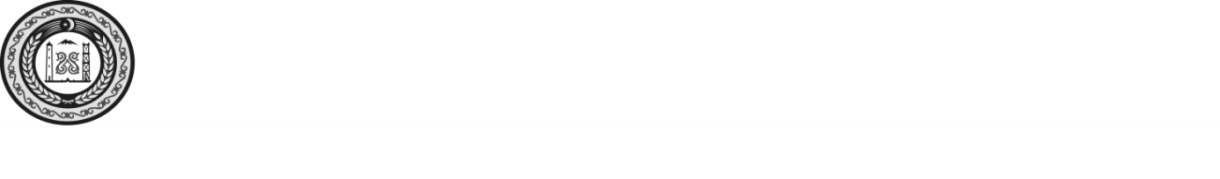 СОВЕТ ДЕПУТАТОВ КУРЧАЛОЕВСКОГО МУНИЦИПАЛЬНОГО РАЙОНА ЧЕЧЕНСКОЙ РЕСПУБЛИКИ(Совет депутатов Курчалоевского муниципального района)НОХЧИЙН РЕСПУБЛИКИН КУРЧАЛОЙ МУНИЦИПАЛЬНИ К1ОШТАН ДЕПУТАТИЙН КХЕТАШО(Курчалойн муниципальни к1оштан депутатийн кхеташо)РЕШЕНИЕ03 марта 2020 года                                                                              № 159/47-3г. КурчалойО внесении изменений в Положение о муниципальной службе в Курчалоевском муниципальном районе Чеченской РеспубликиВ соответствии с пунктом 1 статьи 7 Федерального закона от 16 декабря 2019 года № 432-ФЗ «О внесении изменений в отдельные законодательные акты Российской Федерации о противодействии коррупции» руководствуясь Уставом Курчалоевского муниципального района, Совет депутатов Курчалоевского муниципального района р е ш и л:Внести в Положение о муниципальной службе в Курчалоевском муниципальном районе, утвержденное Решением Совета депутатов Курчалоевского муниципального района № 24 от 05 августа 2010 года следующие изменения:Статью 14 (Ограничения, связанные с муниципальной службой) изложить в новой редакции следующего содержания:«1. В связи с прохождением муниципальной службы муниципальному служащему запрещается:1) замещать должность муниципальной службы в случае:а) избрания или назначения на государственную должность Российской Федерации либо на государственную должность субъекта Российской Федерации, а также в случае назначения на должность государственной службы;б) избрания или назначения на муниципальную должность;в) избрания на оплачиваемую выборную должность в органе профессионального союза, в том числе в выборном органе первичной профсоюзной организации, созданной в органе местного самоуправления, аппарате избирательной комиссии муниципального образования;2) участвовать в управлении коммерческой или некоммерческой организацией, за исключением следующих случаев:а) участие на безвозмездной основе в управлении политической партией, органом профессионального союза, в том числе выборным органом первичной профсоюзной организации, созданной в органе местного самоуправления, аппарате избирательной комиссии муниципального образования, участие в съезде (конференции) или общем собрании иной общественной организации, жилищного, жилищно-строительного, гаражного кооперативов, товарищества собственников недвижимости;б) участие на безвозмездной основе в управлении некоммерческой организацией (кроме участия в управлении политической партией, органом профессионального союза, в том числе выборным органом первичной профсоюзной организации, созданной в органе местного самоуправления, аппарате избирательной комиссии муниципального образования, участия в съезде (конференции) или общем собрании иной общественной организации, жилищного, жилищно-строительного, гаражного кооперативов, товарищества собственников недвижимости) с разрешения представителя нанимателя, которое получено в порядке, установленном законом субъекта Российской Федерации;в) представление на безвозмездной основе интересов муниципального образования в совете муниципальных образований субъекта Российской Федерации, иных объединениях муниципальных образований, а также в их органах управления;г) представление на безвозмездной основе интересов муниципального образования в органах управления и ревизионной комиссии организации, учредителем (акционером, участником) которой является муниципальное образование, в соответствии с муниципальными правовыми актами, определяющими порядок осуществления от имени муниципального образования полномочий учредителя организации либо порядок управления находящимися в муниципальной собственности акциями (долями в уставном капитале);д) иные случаи, предусмотренные федеральными законами;2.1) заниматься предпринимательской деятельностью лично или через доверенных лиц;3) быть поверенным или представителем по делам третьих лиц в органе местного самоуправления, избирательной комиссии муниципального образования, в которых он замещает должность муниципальной службы либо которые непосредственно подчинены или подконтрольны ему, если иное не предусмотрено федеральными законами;4) получать в связи с должностным положением или в связи с исполнением должностных обязанностей вознаграждения от физических и юридических лиц (подарки, денежное вознаграждение, ссуды, услуги, оплату развлечений, отдыха, транспортных расходов и иные вознаграждения). Подарки, полученные муниципальным служащим в связи с протокольными мероприятиями, со служебными командировками и с другими официальными мероприятиями, признаются муниципальной собственностью и передаются муниципальным служащим по акту в орган местного самоуправления, избирательную комиссию муниципального образования, в которых он замещает должность муниципальной службы, за исключением случаев, установленных Гражданским кодексом Российской Федерации. Муниципальный служащий, сдавший подарок, полученный им в связи с протокольным мероприятием, со служебной командировкой или с другим официальным мероприятием, может его выкупить в порядке, устанавливаемом нормативными правовыми актами Российской Федерации;5) выезжать в командировки за счет средств физических и юридических лиц, за исключением командировок, осуществляемых на взаимной основе по договоренности органа местного самоуправления, избирательной комиссии муниципального образования с органами местного самоуправления, избирательными комиссиями других муниципальных образований, а также с органами государственной власти и органами местного самоуправления иностранных государств, международными и иностранными некоммерческими организациями;6) использовать в целях, не связанных с исполнением должностных обязанностей, средства материально-технического, финансового и иного обеспечения, другое муниципальное имущество;7) разглашать или использовать в целях, не связанных с муниципальной службой, сведения, отнесенные в соответствии с федеральными законами к сведениям конфиденциального характера, или служебную информацию, ставшие ему известными в связи с исполнением должностных обязанностей;8) допускать публичные высказывания, суждения и оценки, в том числе в средствах массовой информации, в отношении деятельности органа местного самоуправления, избирательной комиссии муниципального образования и их руководителей, если это не входит в его должностные обязанности;Информация об изменениях:9) принимать без письменного разрешения главы муниципального образования награды, почетные и специальные звания (за исключением научных) иностранных государств, международных организаций, а также политических партий, других общественных объединений и религиозных объединений, если в его должностные обязанности входит взаимодействие с указанными организациями и объединениями;10) использовать преимущества должностного положения для предвыборной агитации, а также для агитации по вопросам референдума;11) использовать свое должностное положение в интересах политических партий, религиозных и других общественных объединений, а также публично выражать отношение к указанным объединениям в качестве муниципального служащего;12) создавать в органах местного самоуправления, иных муниципальных органах структуры политических партий, религиозных и других общественных объединений (за исключением профессиональных союзов, а также ветеранских и иных органов общественной самодеятельности) или способствовать созданию указанных структур;13) прекращать исполнение должностных обязанностей в целях урегулирования трудового спора;14) входить в состав органов управления, попечительских или наблюдательных советов, иных органов иностранных некоммерческих неправительственных организаций и действующих на территории Российской Федерации их структурных подразделений, если иное не предусмотрено международным договором Российской Федерации или законодательством Российской Федерации;15) заниматься без письменного разрешения представителя нанимателя (работодателя) оплачиваемой деятельностью, финансируемой исключительно за счет средств иностранных государств, международных и иностранных организаций, иностранных граждан и лиц без гражданства, если иное не предусмотрено международным договором Российской Федерации или законодательством Российской Федерации.2. Муниципальный служащий, замещающий должность главы местной администрации по контракту, не вправе заниматься иной оплачиваемой деятельностью, за исключением преподавательской, научной и иной творческой деятельности. При этом преподавательская, научная и иная творческая деятельность не может финансироваться исключительно за счет средств иностранных государств, международных и иностранных организаций, иностранных граждан и лиц без гражданства, если иное не предусмотрено международным договором Российской Федерации или законодательством Российской Федерации. Муниципальный служащий, замещающий должность главы местной администрации по контракту, не вправе входить в состав органов управления, попечительских или наблюдательных советов, иных органов иностранных некоммерческих неправительственных организаций и действующих на территории Российской Федерации их структурных подразделений, если иное не предусмотрено международным договором Российской Федерации или законодательством Российской Федерации.3. Гражданин после увольнения с муниципальной службы не вправе разглашать или использовать в интересах организаций либо физических лиц сведения конфиденциального характера или служебную информацию, ставшие ему известными в связи с исполнением должностных обязанностей.4. Гражданин, замещавший должность муниципальной службы, включенную в перечень должностей, установленный нормативными правовыми актами Российской Федерации, в течение двух лет после увольнения с муниципальной службы не вправе замещать на условиях трудового договора должности в организации и (или) выполнять в данной организации работу на условиях гражданско-правового договора в случаях, предусмотренных федеральными законами, если отдельные функции муниципального (административного) управления данной организацией входили в должностные (служебные) обязанности муниципального служащего, без согласия соответствующей комиссии по соблюдению требований к служебному поведению муниципальных служащих и урегулированию конфликта интересов, которое дается в порядке, устанавливаемом нормативными правовыми актами Российской Федерации.».Опубликовать настоящее решение на официальном сайте администрации Курчалоевского муниципального района в информационно-телекоммуникационной сети Интернет www.admin-kmr.org. Глава Курчалоевскогомуниципального района                                                                        А.Ш.ВитиговУТВЕРЖДЕНО:Решением Совета депутатовКурчалоевского муниципального района Чеченской Республикиот 05 августа 2010 года № 24(изменения внесены решением от 03.03.2020 № 159/47-3)Положениео муниципальной службе в Курчалоевском муниципальном районеНастоящее положение в соответствии с Федеральным законом от 02.03.2007г. N 25-ФЗ "О муниципальной службе в Российской Федерации", Законом Чеченской Республики от 26.06.2007г. №36-рз "О муниципальной службе в Чеченской Республике", руководствуясь Уставом Курчалоевского муниципального района определяет общие принципы организации муниципальной службы в Курчалоевском муниципальном районе, устанавливает порядок ее организации, определяет положение, права, обязанности и ответственность муниципальных служащих, их льготы и гарантии на территории Курчалоевского муниципального района.Глава 1. ОБЩИЕ ПОЛОЖЕНИЯСтатья 1. Муниципальная служба1. Муниципальная служба - профессиональная деятельность по исполнению на постоянной основе муниципальной должности, не являющейся выборной.Должность муниципальной службы - муниципальная должность с установленным кругом обязанностей и денежным содержанием за счет средств местного бюджета, замещаемая на постоянной профессиональной основе путем заключения трудового договора (контракта).Статья 2. Муниципальная должность1. Муниципальная должность - должность, предусмотренная Уставом муниципального образования Курчалоевского муниципального района в соответствии с Законом Чеченской Республики от 26.06.2007г. №36-рз "О муниципальной службе в Чеченской Республике", с установленными полномочиями на решение вопросов местного значения и ответственностью за осуществление этих полномочий, а также должность в органах местного самоуправления, образуемых в соответствии с Уставом муниципального образования, с установленным кругом обязанностей по исполнению и обеспечению полномочий данного органа местного самоуправления и ответственностью за исполнение этих обязанностей.2. Муниципальные должности подразделяются на:- выборные муниципальные должности, замещаемые в результате муниципальных выборов- иные должности муниципальной службы, замещаемые в порядке, предусмотренном трудовым законодательством и настоящим положением.Статья 3. Право граждан на равный доступ к муниципальной службеГраждане Российской Федерации имеют право на равный доступ к муниципальной службы независимо от пола, расы, национальности, языка, происхождения, имущественного и должностного положения, места жительства, отношения к религии, убеждений, принадлежности к общественным объединениям.Статья 4. Правовая основа муниципальной службыПравовой основой муниципальной службы в Курчалоевском муниципальном районе являются:- Конституция Российской Федерации;- Федеральный закон "Об общих принципах организации местного самоуправления в Российской Федерации";- Федеральный закон "О муниципальной службе в Российской Федерации";Конституция Чеченской Республики;- Устав муниципального образования Курчалоевский муниципальный район Чеченской Республики- Закон Чеченской Республики от 26.06.2007г. №36-рз "О муниципальной службе в Чеченской Республике"- настоящее положение,- другие законы ЧР, муниципальные правовые акты.На муниципальных служащих распространяется действие законодательства Российской Федерации о труде с особенностями, предусмотренными федеральным и республиканским законодательством о государственной и муниципальной службе.Статья 5. Основные принципы муниципальной службы в Курчалоевском муниципальном районеМуниципальная служба в Курчалоевском муниципальном районе основывается на принципах:1) верховенства Конституции Российской Федерации, Конституции Чеченской Республики, федеральных и республиканских законов над иными нормативными правовыми актами, должностными инструкциями при исполнении муниципальными служащими должностных обязанностей, обеспечении их прав и гарантий;2) приоритета прав и свобод человека и гражданина, их непосредственного действия;3) равного доступа граждан к муниципальной службе, в соответствии со способностями и профессиональной подготовкой;4) ответственности перед населением Курчалоевского района и государством;5) обязательности соблюдения и исполнения муниципальными служащими нормативных правовых актов органов и должностных лиц местного самоуправления Курчалоевского муниципального района, принятых ими в пределах их полномочий;6) единства основных требований, предъявляемых к муниципальной службе в Российской Федерации, Чеченской Республике и Курчалоевском муниципальном районе, а также учета исторических и иных местных традиций, и особенностей;7) профессионализма и компетентности муниципальных служащих;8) ответственности муниципальных служащих за подготавливаемые и принимаемые решения, неисполнение или ненадлежащее исполнение своих должностных обязанностей;9) правовой, социальной и иной защищенности муниципальных служащих;10) гласности в осуществлении муниципальной службы;11) внепартийности муниципальной службы.Статья 6. Предметы ведения органов и должностных лиц местного самоуправления Курчалоевском муниципального района в области муниципальной службы1. Предметами ведения органов и должностных лиц местного самоуправления в области муниципальной службы являются:1) организация в Курчалоевском муниципальном районе муниципальной службы, в том числе правовое регулирование статуса муниципального служащего, условий и порядка прохождения муниципальной службы, управления ею, установление требований к должностям муниципальной службы;2) финансирование муниципальной службы;3) установление и обеспечение гарантий муниципального образования для муниципальных служащих.2. Муниципальное образование Курчалоевский муниципальный район вправе принимать к своему рассмотрению иные вопросы муниципальной службы, не исключенные из их ведения и не отнесенные к ведению органов государственной власти.Статья 7. Финансирование муниципальной службы1. Финансирование муниципальной службы осуществляется за счет средств местного бюджета в соответствии с федеральным и республиканским законодательством.Статья 8. Муниципальный служащий1. Муниципальным служащим является гражданин Российской Федерации, достигший возраста 18 лет, исполняющий в порядке, определенном Уставом муниципального образования Курчалоевский муниципальный район Чеченской Республики и настоящим положением, в соответствии с федеральными и республиканскими законами, обязанности по муниципальной должности муниципальной службы на постоянной профессиональной основе за денежное вознаграждение, выплачиваемое за счет средств местного бюджета.Лица, не замещающие должности муниципальной службы и исполняющие обязанности по техническому обеспечению деятельности органов местного самоуправления, не являются муниципальными служащими.Статья 9. Классификация должностей муниципальной службы1. Муниципальные должности муниципальной службы, наименования должностей муниципальной службы, квалификационные и другие требования к должностям муниципальной службы устанавливаются Положением о муниципальной службе в Курчалоевском _ муниципальном районе, реестром муниципальных должностей и муниципальных должностей муниципальной службы в Курчалоевском муниципальном районе в соответствии с федеральным законодательством, Законом Чеченской Республики от 26.06.2007г. №36-рз "О муниципальной службе в Чеченской Республике" и Законом Чеченской Республики от 26.06.2007г. №38-рз "О реестре должностей муниципальной службы в Чеченской Республике":- высшие муниципальные должности муниципальной службы - главные муниципальные должности муниципальной службы - ведущие муниципальные должности муниципальной службы - старшие муниципальные должности муниципальной службы - младшие муниципальные должности муниципальной службы.2. Соотношение муниципальных должностей муниципальной службы и государственных должностей государственной службы республики устанавливается с учетом квалификационных требований, предъявляемых к соответствующим должностям муниципальной и государственной службы, республиканским законом.3. Штатное расписание органов местного самоуправления и их подразделений устанавливается правовыми актами Курчалоевского муниципального района на основе классификации должностей муниципальной службы.Статья 10. Классные чины муниципальных служащих 1. Классные чины указывают на соответствие уровня профессиональной подготовки муниципальных служащих квалификационным требованиям, предъявляемым к должностям муниципальной службы в соответствии с классификацией должностей муниципальной службы.2. Классные чины, порядок их присвоения и сохранения при переводе или поступлении муниципального служащего на иные должности муниципальной службы либо государственные должности государственной службы Чеченской Республики, а также при увольнении муниципального служащего со службы устанавливаются в соответствии с федеральными законами.Статья 11. Личное дело и реестр муниципальных служащих1. Прохождение муниципальной службы отражается в личном деле муниципального служащего, которое ведется кадровой службой органа местного самоуправления Курчалоевского муниципального района. При переводе или поступлении муниципального служащего на новое место муниципальной службы либо на государственную службу личное дело муниципального служащего предается по новому месту службы. Ведение нескольких личных дел одного муниципального служащего не допускается.2. Сведения о муниципальных служащих вносятся в реестр муниципальных должностей и муниципальных должностей муниципальной службы в Курчалоевском муниципальном районе. Порядок ведения реестра муниципальных служащих определяется нормативным правовым актом Курчалоевском муниципального района в соответствии с федеральным и республиканским законодательством.3. Порядок ведения личных дел муниципальных служащих определяется нормативным правовым актом Курчалоевском муниципального района.4. Сбор и внесение в личные дела и реестры муниципальных служащих сведений об их политической, религиозной принадлежности, о частной жизни не допускается.Статья 12. Права муниципального служащего1. Муниципальный служащий имеет право на:1) ознакомление с документами, определяющими его права и обязанности по занимаемой должности, критерии оценки качества работы и условий продвижения по службе;2) получение в установленном порядке информации и иных материалов, необходимых дня исполнения им должностных обязанностей;3) посещение в установленном порядке для исполнения им должностных обязанностей предприятий, учреждений и организаций, независимо от форм собственности;4) принятие решений и участие в их подготовке в соответствии с его должностными обязанностями;5) замещение вакантной должности муниципальной или государственной должности государственной службы с учетом его квалификационного разряда;6) увеличение денежного содержания с учетом результатов и стажа его работы, уровня квалификации;7) повышение, квалификации, переподготовку (переквалификацию) за счет средств местного бюджета;8) ознакомление со всеми материалами своего личного дела, с отзывами о своей деятельности и другими документами до внесения их в личное дело, приобщение к личному делу своих объяснений;9) проведение по его требованию служебного расследования для опровержения сведений, порочащих его честь и достоинство;10) объединение в профессиональные союзы;11) внесение предложений по совершенствованию муниципальной службы;12) обращение в соответствующие органы местного самоуправления или в суд для разрешения споров, связанных с муниципальной службой;13) пенсионное обеспечение с учетом стажа муниципальной службы.Статья 13. Обязанности муниципального служащего1. Муниципальный служащий обязан:1) обеспечивать соблюдение Конституции Российской Федерации, федерального и республиканского законодательства, реализацию Устава муниципального образования Курчалоевский муниципальный район Чеченской Республики, выполнение решений, принятых путем прямого волеизъявления граждан, а также правовых актов органов местного самоуправления и должностных лиц самоуправления, в том числе регулирующих его полномочия;2) обеспечивать соблюдение и защиту прав и законных интересов граждан;3) обеспечить каждому гражданину возможность ознакомления с документами и материалами, непосредственно затрагивающими его права и свободы, а также возможность получения гражданами другой полной и достоверной информации о деятельности органов местного самоуправления, если иное не предусмотрено законом, Уставом либо иным нормативным правовым актом Курчалоевского муниципального района;4) исполнять приказы, распоряжения и указания руководителей, отданные в пределах их должностных полномочий;5) своевременно рассматривать обращения граждан и общественных объединений, а также предприятий, учреждений и организаций, государственных органов и органов местного самоуправления и разрешать их в порядке, установленном нормативными правовыми актами Курчалоевского муниципального района в соответствии с федеральным и республиканским законодательством.2. Муниципальный служащий обязан соблюдать установленные в органе самоуправления правила внутреннего трудового распорядка, должностные инструкции, порядок работы со служебной информацией, поддерживать уровень квалификации, достаточный для исполнения им должностных обязанностей.3. Муниципальный служащий обязан не разглашать сведения, составляющие охраняемую законом и иными нормативными правовыми актами тайну, а также сведения, ставшие ему известными в связи с исполнением должностных обязанностей, затрагивающих частную жизнь, честь и достоинство граждан, в том числе после прекращения муниципальной службы.Статья 14. Ограничения, связанные с муниципальной службой1. В связи с прохождением муниципальной службы муниципальному служащему запрещается:1) замещать должность муниципальной службы в случае:а) избрания или назначения на государственную должность Российской Федерации либо на государственную должность субъекта Российской Федерации, а также в случае назначения на должность государственной службы;б) избрания или назначения на муниципальную должность;в) избрания на оплачиваемую выборную должность в органе профессионального союза, в том числе в выборном органе первичной профсоюзной организации, созданной в органе местного самоуправления, аппарате избирательной комиссии муниципального образования;2) участвовать в управлении коммерческой или некоммерческой организацией, за исключением следующих случаев:а) участие на безвозмездной основе в управлении политической партией, органом профессионального союза, в том числе выборным органом первичной профсоюзной организации, созданной в органе местного самоуправления, аппарате избирательной комиссии муниципального образования, участие в съезде (конференции) или общем собрании иной общественной организации, жилищного, жилищно-строительного, гаражного кооперативов, товарищества собственников недвижимости;б) участие на безвозмездной основе в управлении некоммерческой организацией (кроме участия в управлении политической партией, органом профессионального союза, в том числе выборным органом первичной профсоюзной организации, созданной в органе местного самоуправления, аппарате избирательной комиссии муниципального образования, участия в съезде (конференции) или общем собрании иной общественной организации, жилищного, жилищно-строительного, гаражного кооперативов, товарищества собственников недвижимости) с разрешения представителя нанимателя, которое получено в порядке, установленном законом субъекта Российской Федерации;в) представление на безвозмездной основе интересов муниципального образования в совете муниципальных образований субъекта Российской Федерации, иных объединениях муниципальных образований, а также в их органах управления;г) представление на безвозмездной основе интересов муниципального образования в органах управления и ревизионной комиссии организации, учредителем (акционером, участником) которой является муниципальное образование, в соответствии с муниципальными правовыми актами, определяющими порядок осуществления от имени муниципального образования полномочий учредителя организации либо порядок управления находящимися в муниципальной собственности акциями (долями в уставном капитале);д) иные случаи, предусмотренные федеральными законами;2.1) заниматься предпринимательской деятельностью лично или через доверенных лиц;3) быть поверенным или представителем по делам третьих лиц в органе местного самоуправления, избирательной комиссии муниципального образования, в которых он замещает должность муниципальной службы либо которые непосредственно подчинены или подконтрольны ему, если иное не предусмотрено федеральными законами;4) получать в связи с должностным положением или в связи с исполнением должностных обязанностей вознаграждения от физических и юридических лиц (подарки, денежное вознаграждение, ссуды, услуги, оплату развлечений, отдыха, транспортных расходов и иные вознаграждения). Подарки, полученные муниципальным служащим в связи с протокольными мероприятиями, со служебными командировками и с другими официальными мероприятиями, признаются муниципальной собственностью и передаются муниципальным служащим по акту в орган местного самоуправления, избирательную комиссию муниципального образования, в которых он замещает должность муниципальной службы, за исключением случаев, установленных Гражданским кодексом Российской Федерации. Муниципальный служащий, сдавший подарок, полученный им в связи с протокольным мероприятием, со служебной командировкой или с другим официальным мероприятием, может его выкупить в порядке, устанавливаемом нормативными правовыми актами Российской Федерации;5) выезжать в командировки за счет средств физических и юридических лиц, за исключением командировок, осуществляемых на взаимной основе по договоренности органа местного самоуправления, избирательной комиссии муниципального образования с органами местного самоуправления, избирательными комиссиями других муниципальных образований, а также с органами государственной власти и органами местного самоуправления иностранных государств, международными и иностранными некоммерческими организациями;6) использовать в целях, не связанных с исполнением должностных обязанностей, средства материально-технического, финансового и иного обеспечения, другое муниципальное имущество;7) разглашать или использовать в целях, не связанных с муниципальной службой, сведения, отнесенные в соответствии с федеральными законами к сведениям конфиденциального характера, или служебную информацию, ставшие ему известными в связи с исполнением должностных обязанностей;8) допускать публичные высказывания, суждения и оценки, в том числе в средствах массовой информации, в отношении деятельности органа местного самоуправления, избирательной комиссии муниципального образования и их руководителей, если это не входит в его должностные обязанности;Информация об изменениях:9) принимать без письменного разрешения главы муниципального образования награды, почетные и специальные звания (за исключением научных) иностранных государств, международных организаций, а также политических партий, других общественных объединений и религиозных объединений, если в его должностные обязанности входит взаимодействие с указанными организациями и объединениями;10) использовать преимущества должностного положения для предвыборной агитации, а также для агитации по вопросам референдума;11) использовать свое должностное положение в интересах политических партий, религиозных и других общественных объединений, а также публично выражать отношение к указанным объединениям в качестве муниципального служащего;12) создавать в органах местного самоуправления, иных муниципальных органах структуры политических партий, религиозных и других общественных объединений (за исключением профессиональных союзов, а также ветеранских и иных органов общественной самодеятельности) или способствовать созданию указанных структур;13) прекращать исполнение должностных обязанностей в целях урегулирования трудового спора;14) входить в состав органов управления, попечительских или наблюдательных советов, иных органов иностранных некоммерческих неправительственных организаций и действующих на территории Российской Федерации их структурных подразделений, если иное не предусмотрено международным договором Российской Федерации или законодательством Российской Федерации;15) заниматься без письменного разрешения представителя нанимателя (работодателя) оплачиваемой деятельностью, финансируемой исключительно за счет средств иностранных государств, международных и иностранных организаций, иностранных граждан и лиц без гражданства, если иное не предусмотрено международным договором Российской Федерации или законодательством Российской Федерации.2. Муниципальный служащий, замещающий должность главы местной администрации по контракту, не вправе заниматься иной оплачиваемой деятельностью, за исключением преподавательской, научной и иной творческой деятельности. При этом преподавательская, научная и иная творческая деятельность не может финансироваться исключительно за счет средств иностранных государств, международных и иностранных организаций, иностранных граждан и лиц без гражданства, если иное не предусмотрено международным договором Российской Федерации или законодательством Российской Федерации. Муниципальный служащий, замещающий должность главы местной администрации по контракту, не вправе входить в состав органов управления, попечительских или наблюдательных советов, иных органов иностранных некоммерческих неправительственных организаций и действующих на территории Российской Федерации их структурных подразделений, если иное не предусмотрено международным договором Российской Федерации или законодательством Российской Федерации.3. Гражданин после увольнения с муниципальной службы не вправе разглашать или использовать в интересах организаций либо физических лиц сведения конфиденциального характера или служебную информацию, ставшие ему известными в связи с исполнением должностных обязанностей.4. Гражданин, замещавший должность муниципальной службы, включенную в перечень должностей, установленный нормативными правовыми актами Российской Федерации, в течение двух лет после увольнения с муниципальной службы не вправе замещать на условиях трудового договора должности в организации и (или) выполнять в данной организации работу на условиях гражданско-правового договора в случаях, предусмотренных федеральными законами, если отдельные функции муниципального (административного) управления данной организацией входили в должностные (служебные) обязанности муниципального служащего, без согласия соответствующей комиссии по соблюдению требований к служебному поведению муниципальных служащих и урегулированию конфликта интересов, которое дается в порядке, устанавливаемом нормативными правовыми актами Российской Федерации.Статья 15. Сведения о доходах муниципального служащего и об имуществе, принадлежащем ему на праве собственности1. Муниципальный служащий ежегодно, в соответствии с федеральным законом, а также гражданин при поступлении на муниципальную службу, обязаны представить в органы государственной налоговой службы сведения о полученных ими доходах и об имуществе, принадлежащем им на праве собственности, являющихся объектами налогообложения.Статья 16. Поощрения муниципального служащего1. За успешное исполнение муниципальным служащим должностных обязанностей, продолжительную и безупречную службу, выполнение заданий особой важности и сложности к нему применяются различные поощрения:2. Виды поощрений и порядок их применения устанавливаются нормативными правовыми актами Курчалоевского муниципального района в соответствии с федеральными и республиканскими законами.Статья 17. Ответственность муниципального служащегоЗа неисполнение или ненадлежащее исполнение муниципальным служащим возложенных на него обязанностей (совершение должностного проступка) на муниципального служащего могут налагаться в соответствии с законодательством о труде и муниципальной службе следующие дисциплинарные взыскания:- замечание;- выговор;- увольнение с муниципальной службы.Статья 18. Гарантии муниципального служащегоМуниципальному служащему гарантируются:1) условия работы, обеспечивающие исполнение им своих должностных обязанностей;2) денежное содержание и иные выплаты, предусмотренные нормативными правовыми актами Российской Федерации, Чеченской Республики и соответствующего муниципального образования;3) ежегодный оплачиваемый отпуск;4) медицинское обслуживание его и членов его семьи, в том числе после выхода его на пенсию;5)пенсионное обеспечение за выслугу лет и пенсионное обеспечение членов семьи муниципального служащего в случае его смерти, наступившей в результате исполнения им должностных обязанностей;6) обязательное государственное страхование на случай причинения вреда здоровью и имуществу в связи с исполнением им должностных обязанностей;7) обязательное государственное социальное страхование на случаи заболевания или потери трудоспособности в период прохождения им муниципальной службы или после ее прекращения, но наступившей в связи с исполнением им должностных обязанностей;8) защита его и членов его семьи в порядке, установленном законом, от насилия, угроз, других неправомерных действий в связи с исполнением им должностных обязанностей;2. В случае ликвидации органа местного самоуправления, сокращения штата работников муниципальному служащему предоставляются гарантии, определенные статьей 23 настоящего положения, но не ниже уровня гарантий, установленных федеральным законодательством для работников в случае их увольнения в связи с ликвидацией предприятий, учреждений, организаций, сокращения численности или штата работников.Статья 19. Денежное содержание муниципального служащего1. Денежное содержание муниципального служащего состоит из должностного оклада, надбавок к должностному окладу за особые условия муниципальной службы, выслугу лет, а также премии по результатам работы и других надбавок, и выплат, предусмотренных действующим законодательством.2. Размер должностного оклада, размеры и порядок установления надбавок и иных выплат к должностному окладу муниципального служащего определяются нормативными правовыми актами Курчалоевского муниципального района в соответствии с Уставом муниципального образования Курчалоевский муниципальный район и законами Чеченской Республики.Размер денежного содержания муниципального служащего не может превышать максимальный размер денежного содержания государственного служащего, замещающего соответствующую согласно Закону Чеченской Республики от 26.06.2007г. №36-рз "О муниципальной службе в Чеченской Республике" государственную должность.3. Размеры расходов муниципального образования на денежное содержание муниципальных служащих, включая расходы на компенсационные выплаты, оплату предоставляемых им социальных услуг, определяется муниципальным образованием самостоятельно и закрепляются в местном бюджете с учетом установленных предельных нормативов.Статья 20. Отпуск муниципального служащего1. Муниципальному служащему гарантируется ежегодный оплачиваемый отпуск продолжительностью не менее 30 календарных дней. Сверх ежегодного оплачиваемого отпуска муниципальному служащему за выслугу лет предоставляется ежегодный дополнительный оплачиваемый отпуск в зависимости от стажа муниципальной службы.2. Исчисление стажа, дающего право на получение дополнительного оплачиваемого отпуска за выслугу лет, осуществляется в порядке, установленном нормативными правовыми актами Чеченской Республики.3. Ежегодный оплачиваемый отпуск и дополнительный оплачиваемый отпуск суммируется, и по желанию муниципального служащего могут предоставляться по частям. При этом одна из частей этого отпуска не может быть менее 14 календарных дней.4. Муниципальному служащему может быть предоставлен отпуск без сохранения заработной платы на срок не более одного года, если иное не предусмотрено федеральным законом.Статья 21. Пенсионное обеспечение муниципального служащего и членов его семьи1. На муниципального служащего в области пенсионного обеспечения в полном объеме распространяются права государственного служащего, устанавливаемые федеральными законами и республиканскими законами.2. Определение размера государственной пенсии муниципального служащего осуществляется в соответствии с установленным законом Чеченской Республики соотношениям муниципальных должностей и государственных должностей государственной службы Чеченской Республики. Максимальный размер государственной пенсии муниципального служащего не может превышать максимальный размер государственной пенсии государственного служащего по соответствующей государственной должности.3. В случае смерти муниципального служащего, связанной с исполнением им должностных обязанностей, в том числе наступившей после увольнения его с муниципальной службы члены семьи умершего имеют право на получение пенсии по случаю потери кормильца в порядке, определенном федеральным законом.4. Органы местного самоуправления в соответствии с нормативными правовыми актами Курчалоевского муниципального района могут устанавливать ежемесячные доплаты, в том числе с учетом стажа муниципальной службы, к пенсионному обеспечению муниципального служащего с использованием средств соответствующего местного бюджета в порядке, установленном законодательством.Статья 22. Стаж муниципальной службы1. В стаж муниципальной службы муниципального служащего, дающий право на получение надбавки за выслугу лет, право на получение ежегодного дополнительного оплачиваемого отпуска за выслугу лет, право на назначение пенсии за выслугу лет и других выплат в соответствии с федеральными законами, законами Чеченской Республики и нормативными правовыми актами Курчалоевского муниципального района, включается время работы на должностях муниципальной службы, выборных муниципальных должностях и государственных должностях.2. Стаж муниципальной службы муниципального служащего приравнивается к стажу государственной службы государственного служащего и определяется в соответствии с федеральным и республиканским законодательством о государственной и муниципальной службе.3. Время работы на должностях муниципальной службы, выборных муниципальных должностях засчитывается в стаж, исчисляемый для предоставления льгот и гарантий в соответствии с законодательством Российской Федерации о государственной службе.Статья 23. Правовое положение муниципального служащего при ликвидации и реорганизации органа самоуправления муниципального образования1. При ликвидации органа местного самоуправления или при сокращении его штата муниципальному служащему при наличии соответствующей вакансии должна быть предложена другая должность муниципальной службы в том же или другом органе местного самоуправления с учетом его профессии, квалификации и занимаемой ранее должности.2. При увольнении в связи с ликвидацией органа местного самоуправления или при сокращении его штата муниципальному служащему выплачивается средний заработок по занимаемой ранее должности в течение трех месяцев (без зачета выходного пособия).Муниципальный служащий, находящийся в резерве, имеет преимущественное право на замещение вакантной должности муниципальной службы в соответствии с его квалификацией.Глава 3. ПРОХОЖДЕНИЕ МУНИЦИПАЛЬНОЙ СЛУЖБЫСтатья 24. Поступление на муниципальную службу и нахождение на муниципальной службе1. Поступление на муниципальную службу осуществляется в соответствии с законодательством Российской Федерации о труде с учетом особенностей, предусмотренных Федеральным законом "О муниципальной службе в Российской Федерации", Законом Чеченской Республики от 26.06.2007г. №36-рз "О муниципальной службе в Чеченской Республике", настоящим Положением.2. Право поступления на муниципальную службу имеют граждане Российской Федерации не моложе восемнадцати лет, имеющие профессиональное образование, отвечающие квалификационным требованиям замещаемой должности муниципальной службы.3. При поступлении на муниципальную службу, а также при ее прохождении не допускается установление каких бы то ни было прямых или косвенных ограничений или преимуществ в зависимости от пола, расы, национальности, языка, происхождения, имущественного или должностного положения, места жительства, отношения к религии, убеждений, принадлежности к общественным объединениям.4. Гражданин не может быть принят на муниципальную службу или занимать должность муниципального служащего в случаях:1) признания его недееспособным или ограниченно дееспособным решением суда, вступившим в законную силу;2) лишения его права занимать должности муниципальной службы в течение срока, определенного решением суда, вступившим в законную силу;3) наличия подтвержденного заключением медицинского учреждения заболевания, препятствующего исполнению им должностных обязанностей.5. При поступлении на муниципальную службу гражданин представляет:1)заявление;2) паспорт;3) трудовую книжку;4) документы, подтверждающие профессиональное образование;5) справку из органов государственной налоговой службы о сведениях, предусмотренных статьей 16 настоящего Положения.6) другие документы, если это предусмотрено законодательством Российской Федерации и Чеченской Республики.6. В соответствии с федеральными законами и законами Чеченской Республики должны быть предусмотрена проверка сведений, предоставленных гражданином при поступлении на муниципальную службу, и установлен порядок ее проведения.7. Гражданин поступает на муниципальную службу на условиях трудового договора (контракта), заключаемого на неопределенный срок, на срок полномочий депутата представительного органа местного самоуправления, выборного должностного лица местного самоуправления или на иной срок, предусмотренный Уставом муниципального образования Курчалоевского района, настоящим Положением в соответствии с федеральными и республиканскими законами.8. Прием на муниципальную службу оформляется правовым актом Курчалоевского муниципального района о назначении гражданина на муниципальную должность муниципальной службы в соответствии с федеральными и республиканскими законами, Уставом и иными нормативными правовыми актами Курчалоевского муниципального района.9. На муниципального служащего с его согласия может быть возложено исполнение дополнительных обязанностей по другой должности муниципальной службы с оплатой по соглашению между соответствующим должностным лицом и муниципальным служащим.Статья 25. Конкурс на замещение вакантной должности1. Конкурс на замещение вакантной должности муниципальной службы обеспечивает право гражданина на равный доступ к муниципальной службе.2. Конкурс проводится среди граждан, подавших заявление об участии в нем, при соблюдении условий, установленных положением в конкурсе.Муниципальные служащие могут участвовать в конкурсе независимо от того, какие должности они занимают в момент его проведения.3. Конкурс проводится конкурсной комиссией в порядке, установленном нормативным правовым актом Курчалоевском муниципального района.Статья 26. Испытание при замещении муниципальной должности1. Для гражданина, впервые принятого на должность муниципальной службы, или для муниципального служащего при переводе на должность муниципальной службы иной группы нормативным правовым актом Курчалоевского муниципального района в соответствии с федеральным и республиканским законодательством может устанавливаться испытание на срок от трех до шести месяцев.В срок испытания не засчитывается период временной нетрудоспособности и другие периоды, когда он фактически отсутствовал на службе.2. На муниципального служащего в период испытания распространяется действие настоящего Положения.В случае если срок испытания истек, а муниципальный служащий продолжает муниципальную службу, он считается выдержавшим испытание. Испытательный срок засчитывается в стаж муниципальной службы4. При неудовлетворительном результате испытаний муниципальный служащий может быть переведен с его согласия на прежнюю или другую должность, муниципальной службы, а при отказе от перевода уволен.Статья 27. Аттестация муниципального служащего1. Для определения уровня профессиональной подготовки и соответствия муниципального служащего занимаемой должности муниципальной службы проводится его аттестация.2. Аттестация проводится не чаще одного раза в два года, но не реже одного раза в четыре года.3. Порядок и условия проведения аттестации устанавливаются нормативными правовыми актами Курчалоевского муниципального района в соответствии с Уставом муниципального образования Курчалоевского муниципального района Чеченской Республики, законами Российской Федерации и Чеченской Республики.4. В случае если муниципальный служащий признан аттестационной комиссией не соответствующим занимаемой должности, он может быть направлен на переподготовку (переквалификацию), либо понижен с его согласия в должности, или уволен.Статья 28. Основания для прекращения муниципальной службы1. Муниципальная служба прекращается при увольнении муниципального служащего, в том числе в связи с выходом на пенсию.2. Помимо оснований, предусмотренных законодательством Российской Федерации о труде, увольнение муниципального служащего может быть осуществлено также по инициативе руководителя органа местного самоуправления в случаях:- достижения предельного возраста, установленного для замещения муниципальной должности муниципальной службы;- прекращения гражданства Российской Федерации;- несоблюдение обязанностей и ограничений, установленных для муниципального служащего федеральным и республиканским законодательством;- разглашения сведений, составляющих государственную и иную охраняемую законом тайну.3. Выход на пенсию муниципального  служащего осуществляется в порядке, установленном федеральным законом. Предельный возраст для нахождения на муниципальной должности муниципальной службы - 60 лет. Допускается продление срока нахождения на муниципальной службе муниципальных служащих, достигших предельного для муниципальной службы возраста. Однократное продление срока нахождения на муниципальной службе муниципального служащего допускается не более чем на один год.Статья 29. Кадровая служба органа местного самоуправления1. Кадровая служба органа местного самоуправления создается и действует согласно нормативным правовым актам Курчалоевского муниципального района в соответствии с Уставом муниципального образования Курчалоевский муниципальный район, федеральными и республиканскими законами.2. Кадровая служба органа местного самоуправления:1) обеспечивает проведение конкурсов, аттестаций, квалификационных экзаменов, прохождение муниципальным служащим испытания при замещении должностей муниципальной службы;2) оформляет решения органов местного самоуправления, связанные с поступлением на муниципальную службу, прохождением муниципальными служащими муниципальной службы, прекращением муниципальной службы, ведет личные дела муниципальных служащих, вносит необходимые записи в трудовые книжки муниципальных служащих;3) организует переподготовку (переквалификацию) и повышение квалификации муниципальных служащих;4) осуществляет иные полномочия согласно нормативным правовым актам в соответствии с Уставом муниципального образования Курчалоевский муниципальный район Чеченской Республики, федеральным и республиканским законодательством.